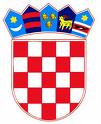 	      REPUBLIKA HRVATSKA KRAPINSKO – ZAGORSKA ŽUPANIJAUpravni odjel za financije i proračunKLASA: 400-01/22-01/17URBROJ: 2140-07-22-1Krapina, 13. lipanj 2022. Na temelju članka 11. Zakona o pravu na pristup informacijama („Narodne novine“, broj 25/13. i 85/15.) i Kodeksa savjetovanja sa zainteresiranom javnošću u postupcima donošenja općih akata Krapinsko-zagorske županije („Službeni glasnik Krapinsko-zagorske županije“, broj 24/14.) upućuje seJAVNI POZIVza savjetovanje sa zainteresiranom javnošćuu postupku donošenja Pravilnika o načinu korištenja nenamjenskih donacija i vlastitih prihoda proračunskih korisnika Krapinsko – zagorske županijeDana 01. siječnja 2022. godine na snagu je stupio Zakon o proračunu („Narodne novine“, broj 144/21).Korištenje vlastitih prihoda proračunskih korisnika Krapinsko-zagorske županije je dosad uređivano Odlukom u izvršavanju proračuna za pojedinu godinu, temeljem članka 54. i 55. Zakona o proračunu.Temeljem članka 56. Zakona o proračunu, načelnik, gradonačelnik, župan donose akt o mjerilima i načinu korištenja nenamjenskih donacija i vlastitih prihoda proračunskih korisnika iz svoje nadležnosti. Člankom 162. Zakona o proračunu je propisano kako će se pravilnik iz članka 56. Zakona donijeti u roku od šest mjeseci od dana stupanja na snagu Zakona. Sukladno odredbama članka 11. Zakona o pravu na pristup informacijama („Narodne novine“, broj 25/13. i 85/15.) i Kodeksa savjetovanja sa zainteresiranom javnošću u postupcima donošenja općih akata Krapinsko-zagorske županije („Službeni glasnik Krapinsko-zagorske županije“, broj 24/14.) poziva se zainteresirana javnost da svojim prijedlozima i sugestijama pridonese kvaliteti donošenja akta.Svi u roku pristigli prijedlozi razmotrit će se i, oni prihvaćeni, ugraditi u konačni prijedlog nacrta općeg akta koji će se uputiti Županu na donošenje. Svoje prijedloge možete u pisanom obliku poslati na adresu: Krapinsko-zagorska županija, Upravni odjel za financije i proračun, Magistratska 1, Krapina, te na e-mail adresu: nevenka.puljko@kzz.hr zaključno s danom              27. lipnja 2022. godine.       PROČELNICA                                                                                                                                                                                                                                                Nevenka Puljko